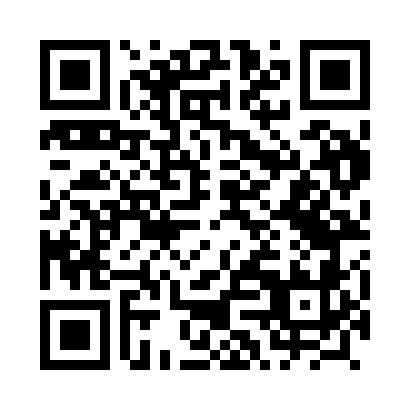 Prayer times for Uchylsko, PolandWed 1 May 2024 - Fri 31 May 2024High Latitude Method: Angle Based RulePrayer Calculation Method: Muslim World LeagueAsar Calculation Method: HanafiPrayer times provided by https://www.salahtimes.comDateDayFajrSunriseDhuhrAsrMaghribIsha1Wed3:035:2212:445:498:0610:152Thu3:005:2112:435:508:0710:183Fri2:575:1912:435:518:0910:214Sat2:535:1712:435:528:1010:245Sun2:505:1512:435:538:1210:266Mon2:475:1412:435:548:1310:297Tue2:445:1212:435:558:1510:328Wed2:415:1112:435:558:1610:359Thu2:375:0912:435:568:1810:3810Fri2:345:0712:435:578:1910:4111Sat2:315:0612:435:588:2010:4412Sun2:285:0412:435:598:2210:4713Mon2:275:0312:436:008:2310:5014Tue2:275:0212:436:018:2510:5115Wed2:265:0012:436:018:2610:5216Thu2:254:5912:436:028:2810:5217Fri2:254:5812:436:038:2910:5318Sat2:244:5612:436:048:3010:5419Sun2:244:5512:436:058:3210:5420Mon2:244:5412:436:058:3310:5521Tue2:234:5312:436:068:3410:5522Wed2:234:5112:436:078:3610:5623Thu2:224:5012:436:088:3710:5724Fri2:224:4912:436:088:3810:5725Sat2:224:4812:436:098:3910:5826Sun2:214:4712:446:108:4010:5827Mon2:214:4612:446:118:4210:5928Tue2:214:4512:446:118:4310:5929Wed2:204:4512:446:128:4411:0030Thu2:204:4412:446:138:4511:0131Fri2:204:4312:446:138:4611:01